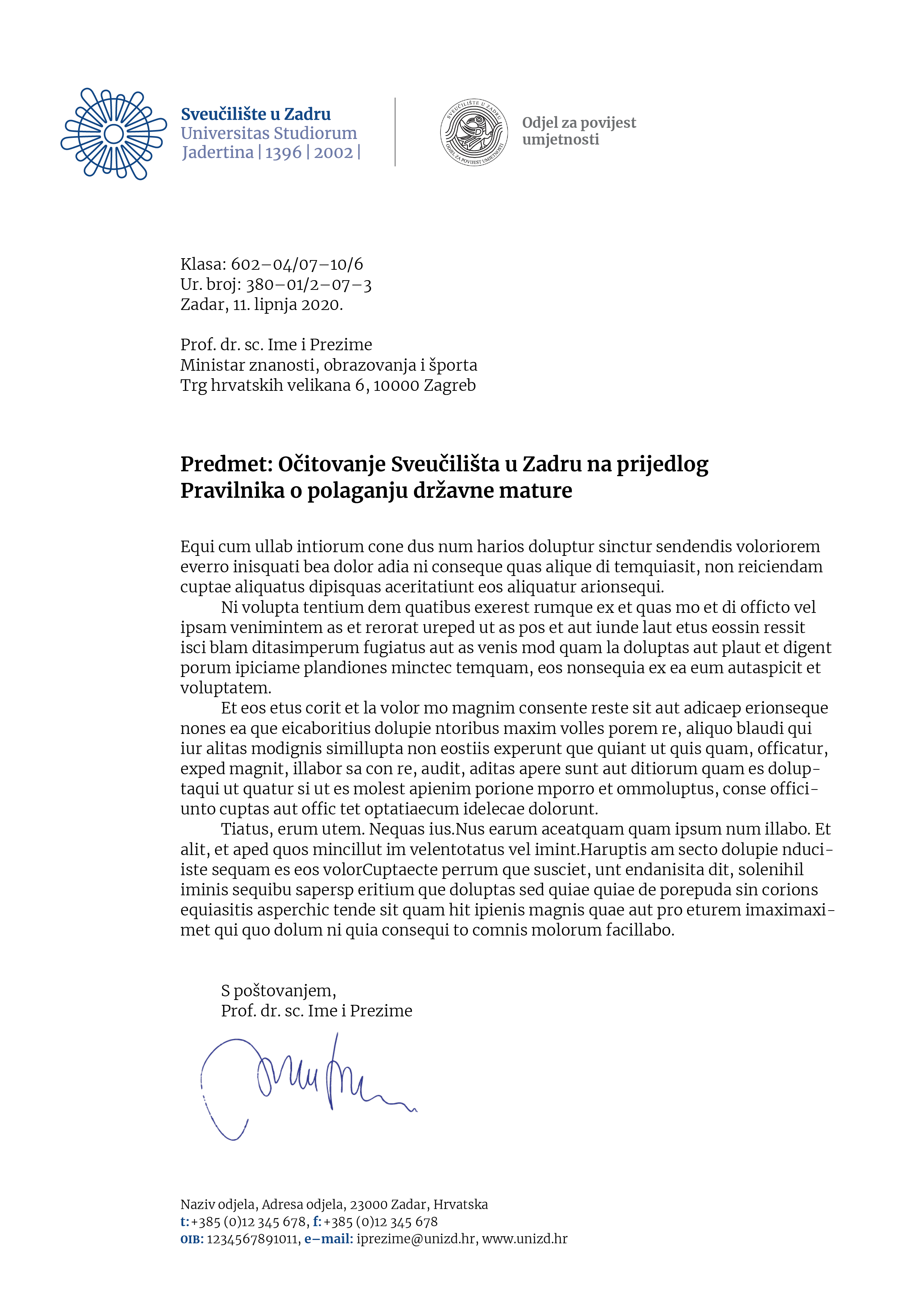 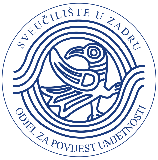 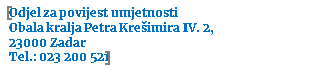 OBRAZAC PRIJAVE TEME   RADAIme i prezime:                                                       JMBAG:email:                                                                        broj mobitela:Vrsta studija:  PRIJAVA  RADA:Izabrao/la sam rad na temu:Za mentora/icu predlažem: Za komentira/icu predlažem: Potpis studenta/ice:                                                     Potpis mentora/ice:                                                                           Potpis komentora/ice:Zadar, 